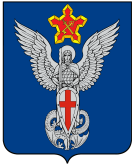 Ерзовская городская ДумаГородищенского муниципального районаВолгоградской области403010, Волгоградская область, Городищенский район, р.п. Ерзовка, ул. Мелиоративная 2,            тел/факс: (84468) 4-79-15 РЕШЕНИЕот 19 сентября 2019 года                       № 13/6О рассмотрении предложенияМП «СХБ»Рассмотрев предложение о создании Муниципального бюджетного учреждения «Специализированное хозяйство по благоустройству», в соответствии с Федеральным законом от 06.10.2003 года № 131-ФЗ «Об общих принципах организации местного самоуправления в Российской Федерации», Ерзовская городская Дума:РЕШИЛА:Ликвидировать Муниципальное предприятие «Специализированное хозяйство по благоустройству»Одобрить предложение о создании Муниципального бюджетного учреждения «Специализированное хозяйство по благоустройству»Председатель Ерзовскойгородской Думы                                                                          Т.В. МакаренковаГлава Ерзовскогогородского поселения                                                                 С.В. Зубанков